驰翼52.8豪华商务双体游艇简介驰翼52.8是中国第一艘豪华双体商务游艇，堪称海上豪华商务会所。主要用于商务接待、私人休闲及好友聚会等。时尚的外观，豪华的内部装饰设计，给您别样的体验。极高的性价比，让游艇生活不再只是超级富豪才能拥有。驰翼52.8拥有宽敞明亮的客厅，功能齐全，会议区、沙龙区、休闲区及吧台区/厨房和谐地分布。舱内为客户提供了大型实木会议桌，可供至少12人开会或聚餐，沙龙区、休闲区实现高度定制，为您打造出理想的与客人近距离商谈或与品茗、畅饮的区域。顶级点唱系统，让视觉听觉完美交融。室外设有多个活动区域，挥斥方遒，畅想人生，亦可悠闲坐看云起，或下海畅游。。船头及船尾配有豪华钓鱼椅，畅游蓝海之际，享受海钓的乐趣。驰翼于海洋之中，领略海上的无限风光，让身心沐浴海洋的气息，与家人、朋友、客人一起私享远离喧嚣的生命之蓝……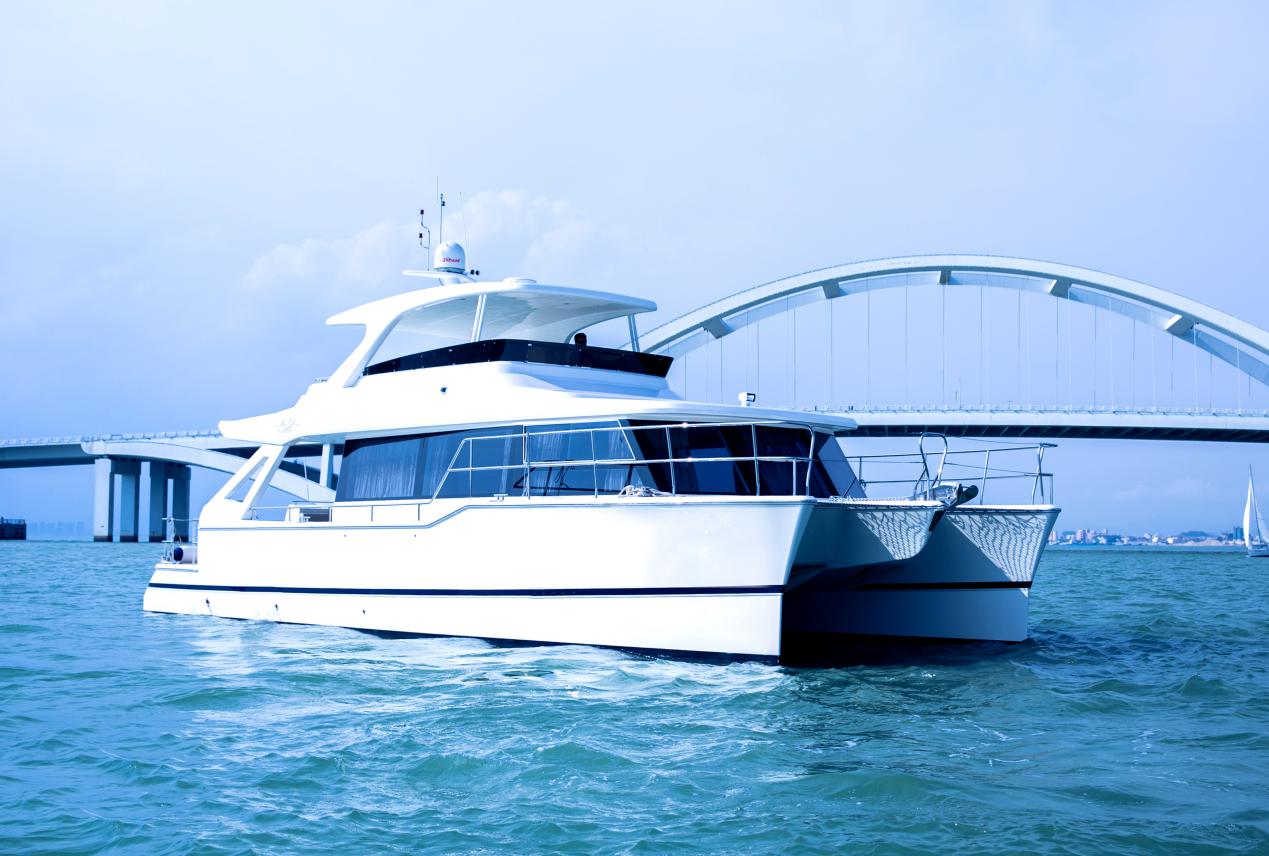 主要技术参数图片参考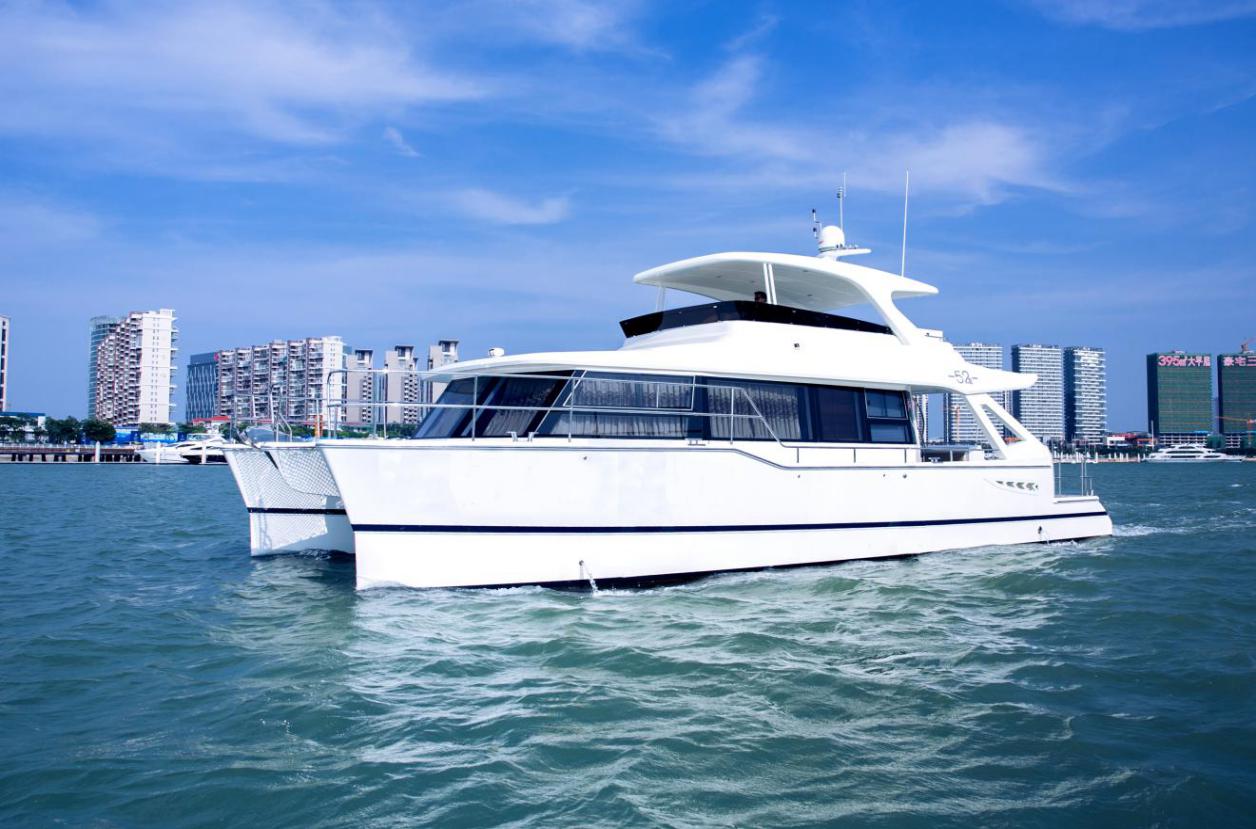 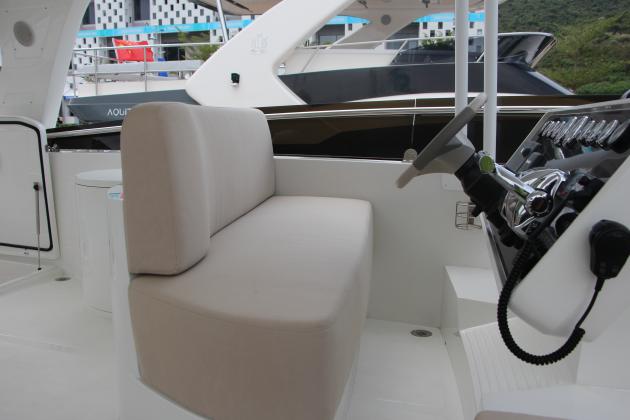 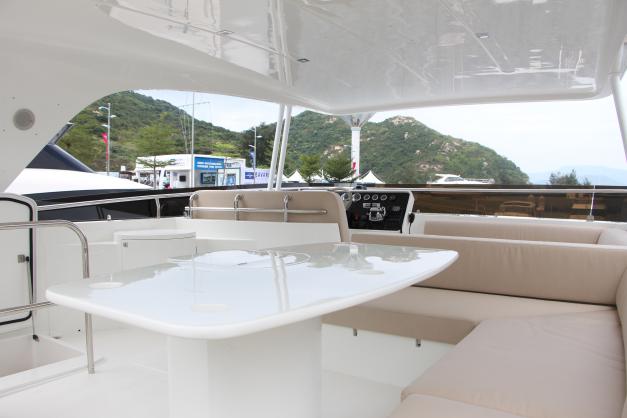 一、领袖版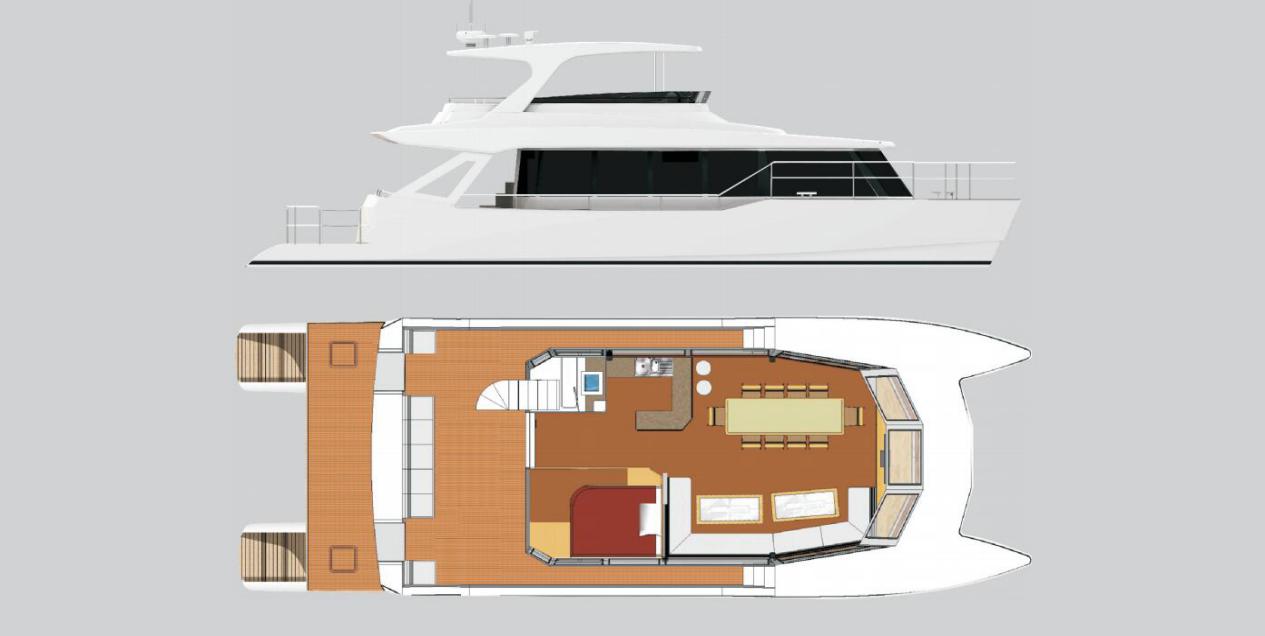 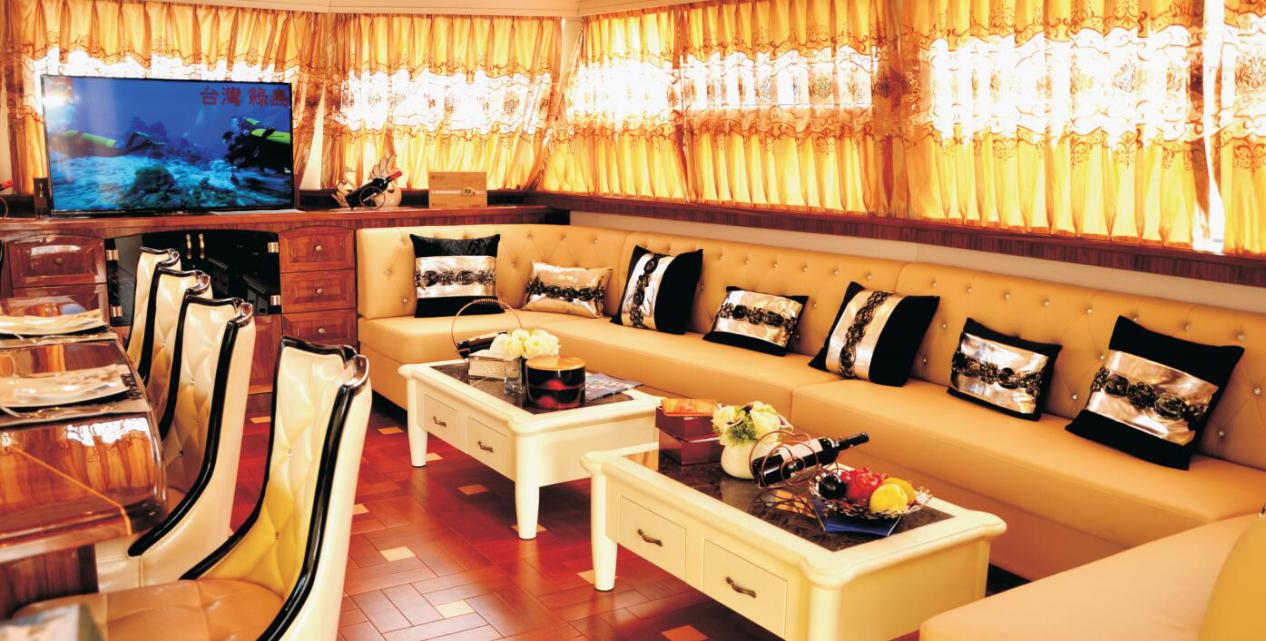 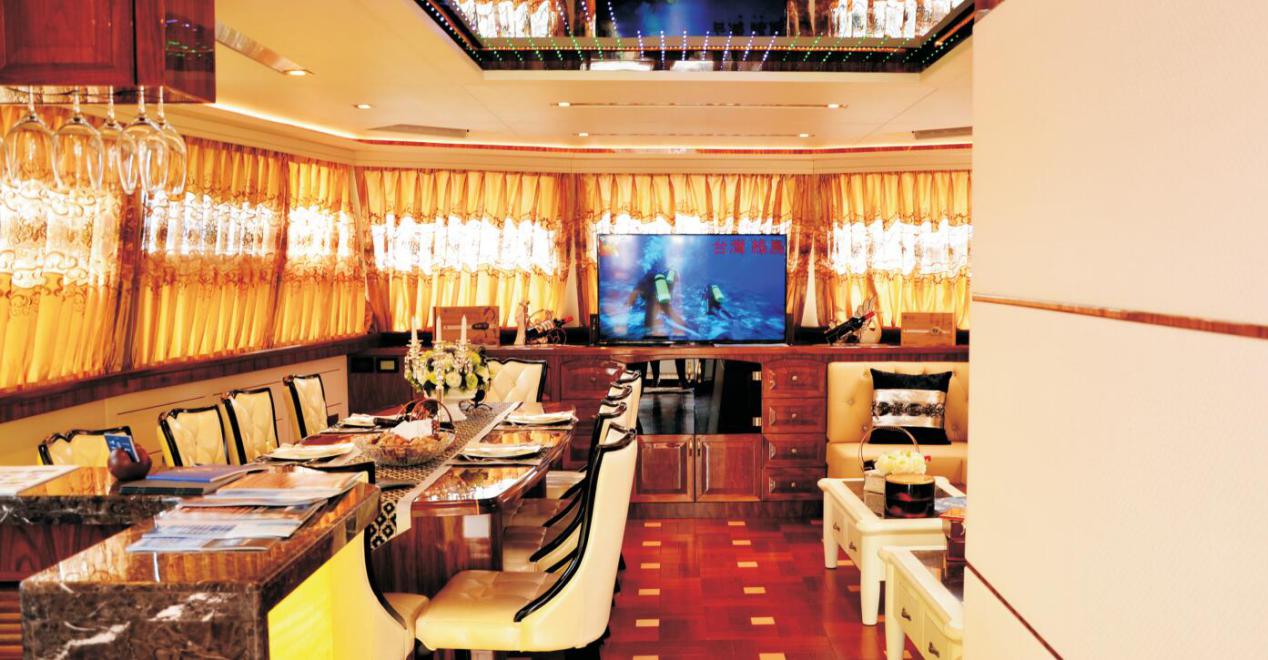 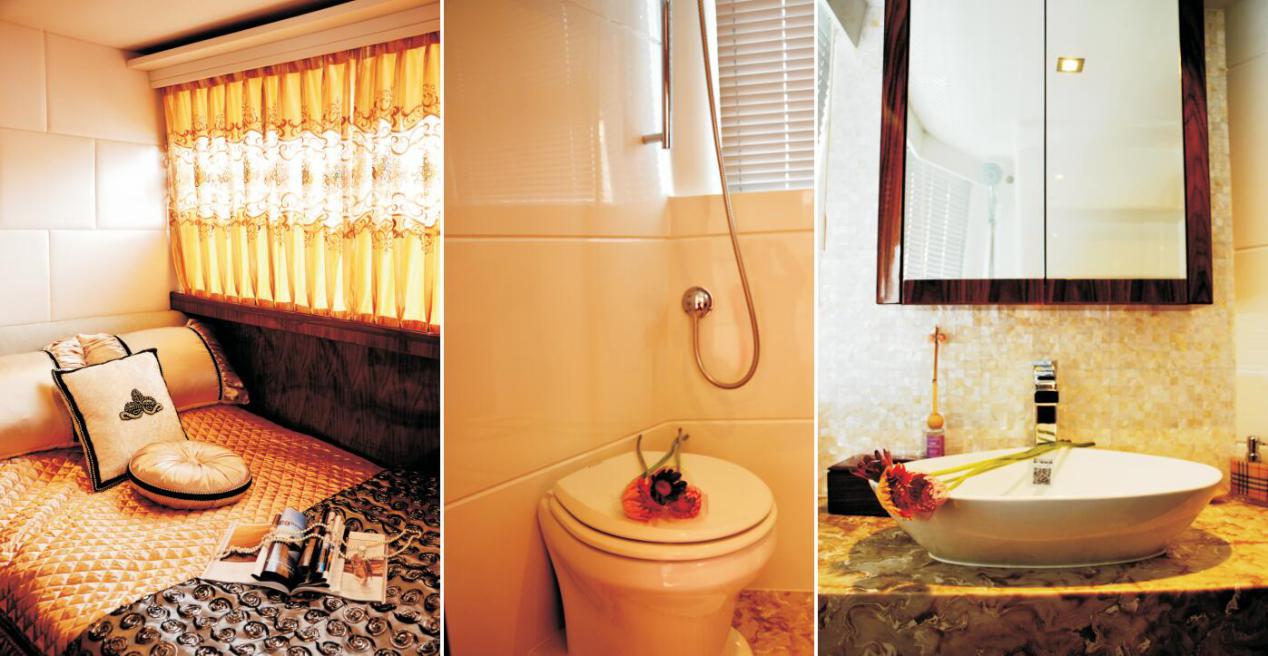 二、时尚版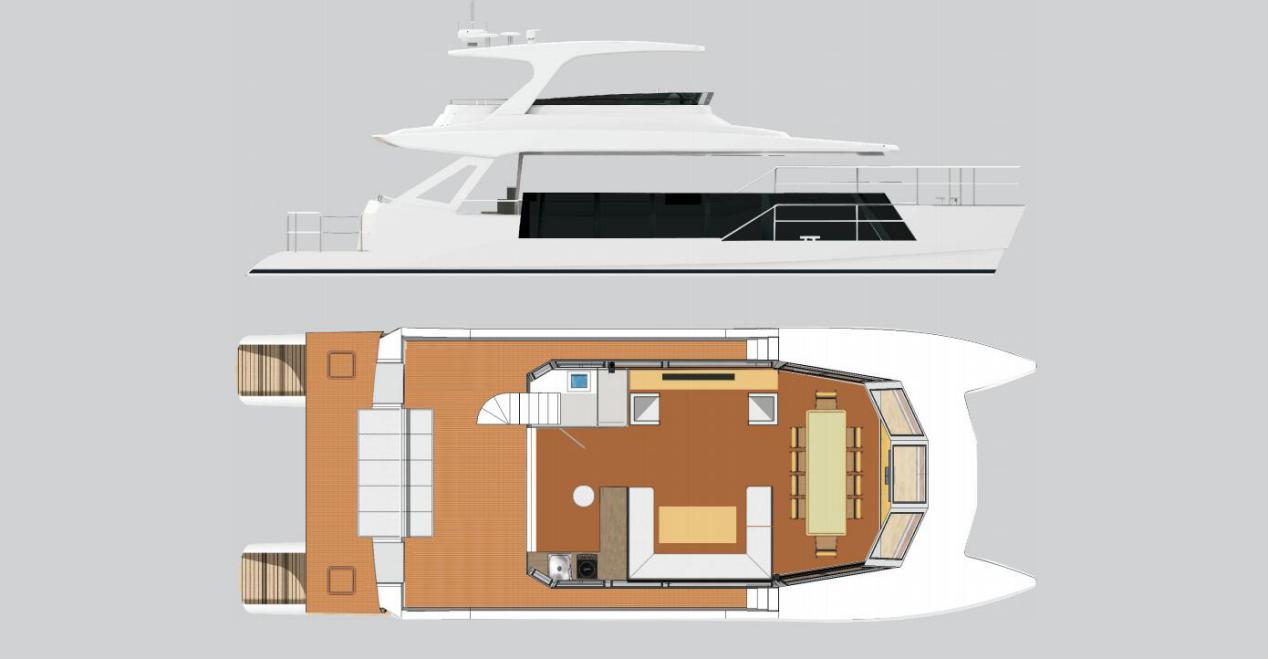 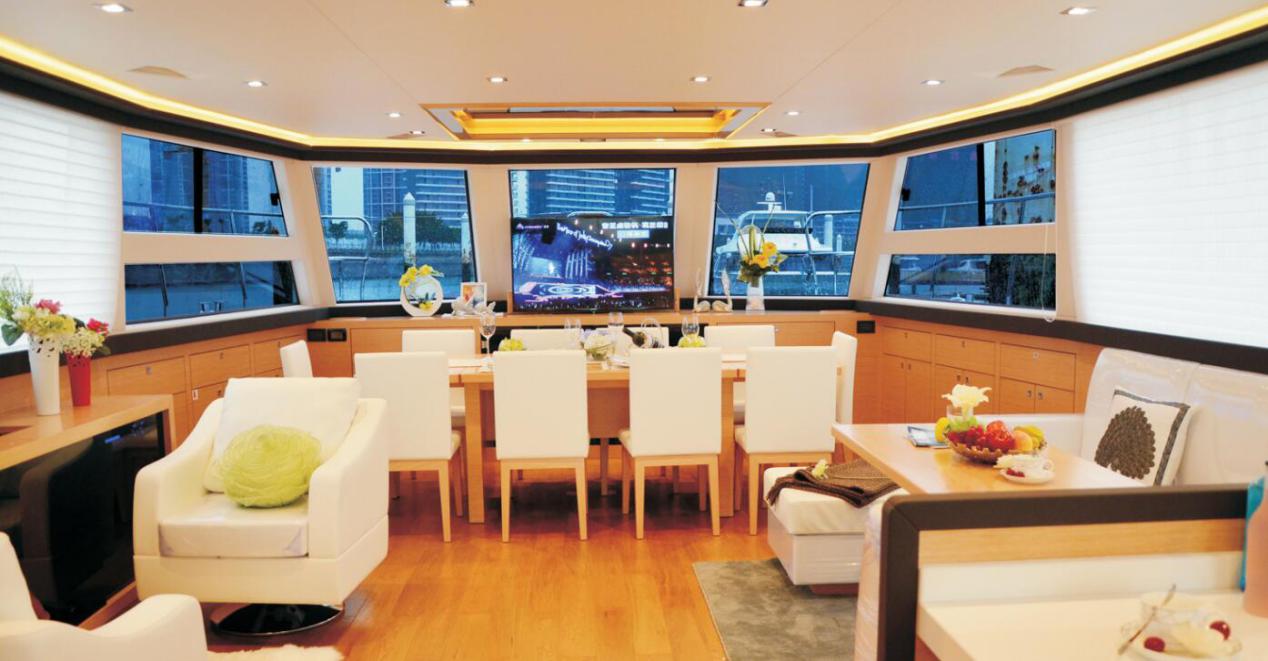 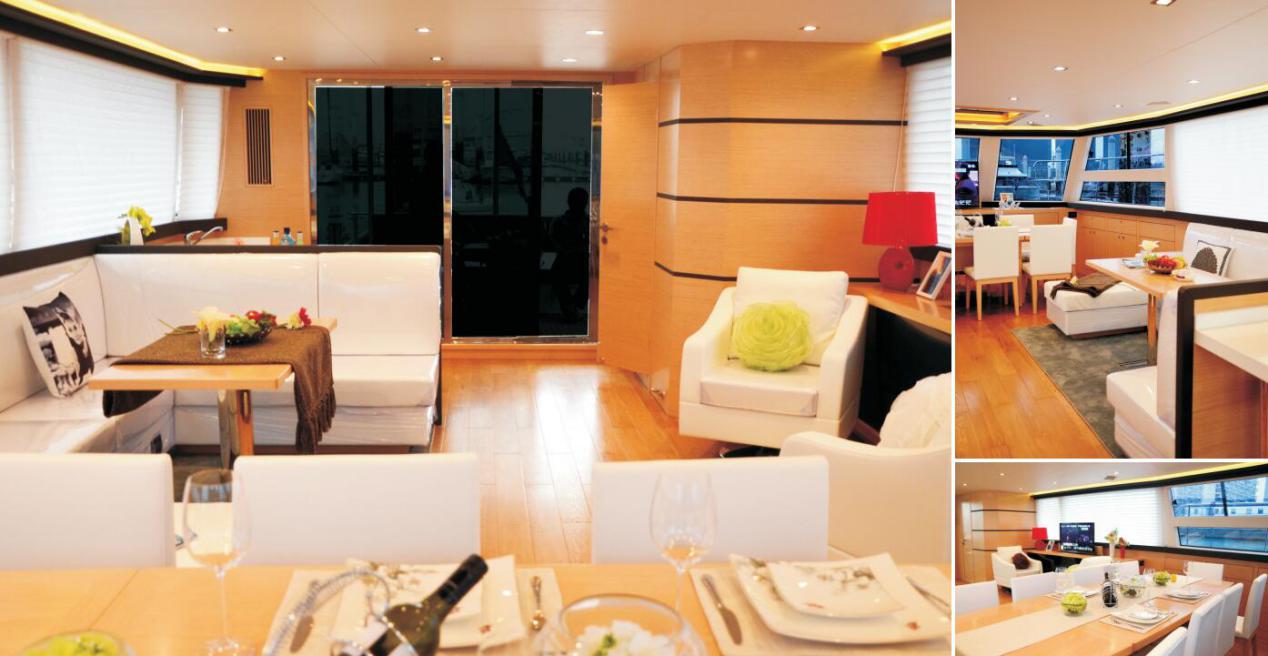 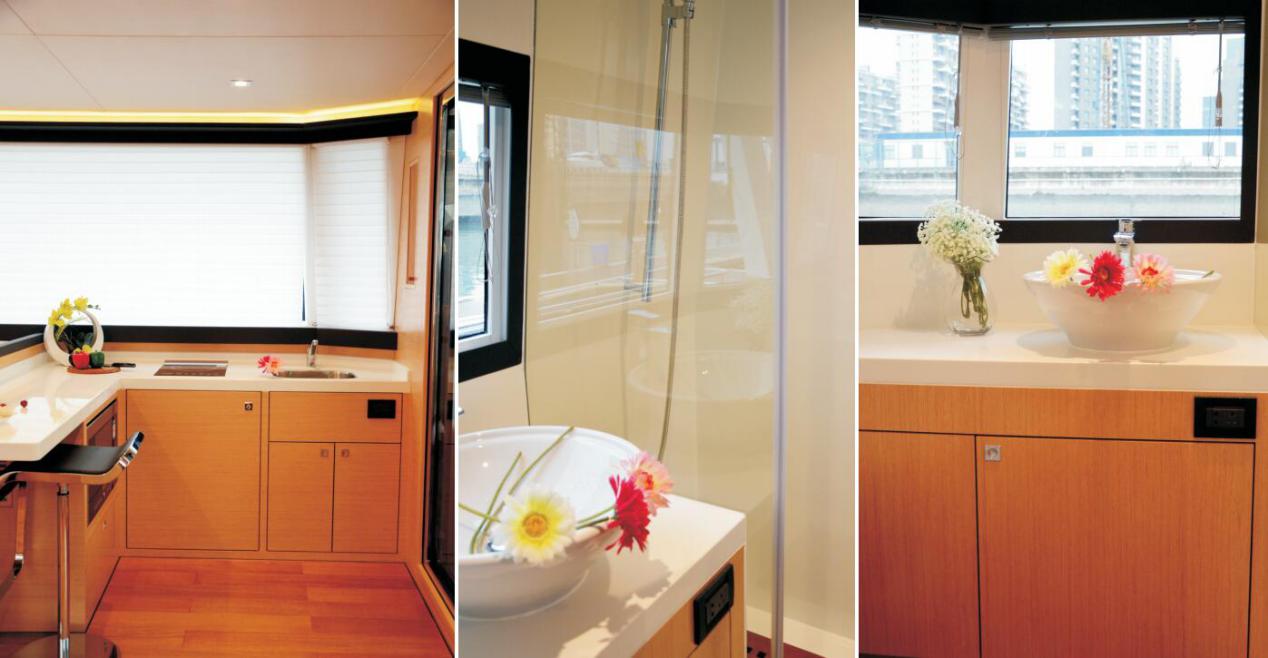 标准配置清单保修：船体保修期为2年，机器以供应商提供的保修时间为准，并提供机器保修卡。国内统一售价：450万人民币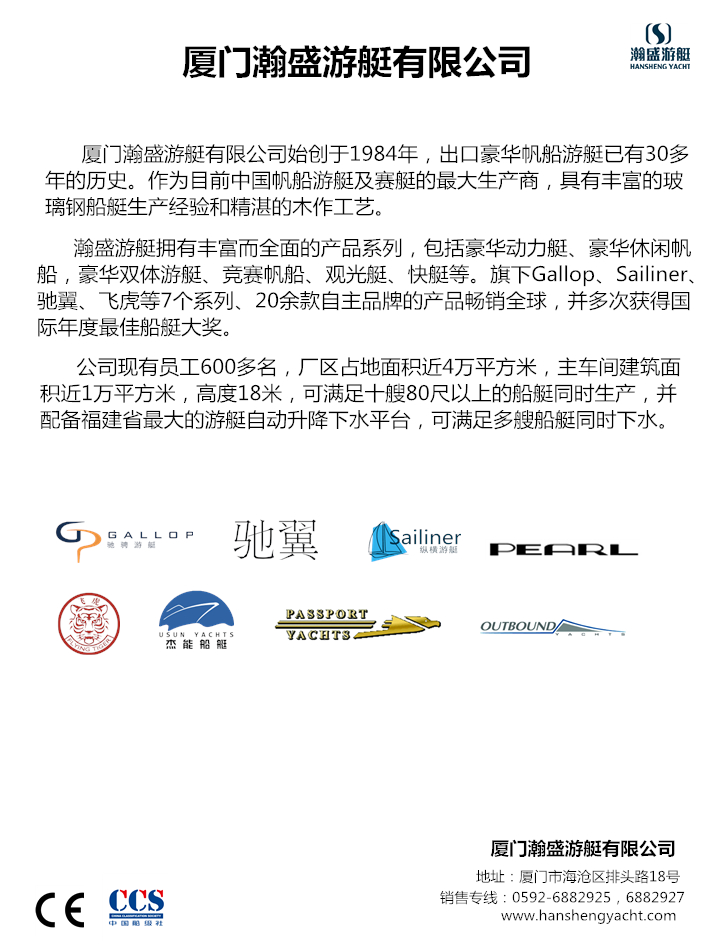 总长15.98m总宽6.05m吃水0.8m排水量17.9吨油箱容量1060升淡水容量320升污水箱容量320升设计师英国Bill Dixon发动机Yanmar125HP×2台或Mercuy130HP×2台Yanmar125HP×2台或Mercuy130HP×2台一、客厅一、客厅一、客厅一、客厅一、客厅序号配置项目名称数量单位备注1复合实木地板1套标配2皮革软包天花板1套标配3U型沙发床及实木茶几、地毯1套标配4储物柜1套标配5布艺窗帘（左右开）1套标配6玻璃窗  （船头五块玻璃贴膜）1套标配7不锈钢框推拉门1套标配8条型木制会议桌1张标配9会议椅8张标配10吧椅1张标配11LED顶灯1套标配12LED液晶电视1台标配13天花板LED灯带1套标配14遥控电动升降器1套标配15KTV点歌系统1套标配16冰箱1台标配17电磁炉1台标配18微波炉 1台标配19吧台1套标配20酒杯吊柜1套标配21用餐区局部区域镜面吊顶1套标配22船用空调1套标配二、卫生间二、卫生间二、卫生间二、卫生间二、卫生间序号配置项目名称数量单位备注1进口电动马桶1台标配2自制玻璃钢污水箱1套标配3粉碎泵1套标配4采光玻璃窗 1套标配5LED顶灯1套标配6台面1套标配7排气扇1套标配8水龙头1套标配9热水器1台标配10淋浴间1套标配11淋浴器1套标配12玻璃钢墙面1套标配13地板1套标配三、外厅三、外厅三、外厅三、外厅三、外厅序号配置项目名称数量单位备注1外厅柚木铺设1套标配2玻璃钢天花板1套标配3自制不锈钢316栏杆1套标配4自制不锈钢316扶手1套标配5LED顶灯1套标配6储物柜1套标配7靠背可移动贵妃椅1套标配8船尾柚木桌子1套标配9船尾软玻璃遮阳篷1套标配四、飞桥四、飞桥四、飞桥四、飞桥四、飞桥序号配置项目名称数量单位备注1驾驶仪表台1套标配2驾驶椅1张标配3沙发1套标配4休闲桌1张标配5电喇叭1个标配6锚灯、桅灯、航行灯等1套标配7探照灯1个标配8LED顶灯1个标配9飞桥驾驶区域软玻璃遮阳篷1套标配五、甲板五、甲板五、甲板五、甲板五、甲板序号配置项目名称数量单位备注1游泳平台1套标配2不锈钢下水梯1张标配3甲板淋浴器1套标配4不锈钢316加水口1个标配5不锈钢316抽污口1个标配6不锈钢316加油口1个标配7护舷条1套标配8不锈钢316栏杆绳1套标配9不锈钢316扶手、栏杆、旗杆1套标配10不锈钢316船艏、船艉系缆桩、羊角1套标配11电动起锚机1套标配12甲板冲洗接头1套标配13船头网兜1套标配六、驾驶系统六、驾驶系统六、驾驶系统六、驾驶系统六、驾驶系统序号配置项目名称数量单位备注1船用发动机 水星130HPX22台标配保修1年2定制螺旋桨2个标配3磁罗经1个标配4电控发动机操纵器1套标配5尾轴2根标配6尾轴不滴水2套标配7机舱风机2台标配8甚高频1套标配9雷达显示器1套标配10仪表1套标配11卫星定位示位标 1套标配12油表、污水表等1套标配七、操舵系统七、操舵系统七、操舵系统七、操舵系统七、操舵系统序号配置项目名称数量单位备注1方向盘1个标配2手动液压泵1套标配3双液压缸1套标配4不锈钢316双舵2个标配5舵角指示器1套标配八、电气系统（直流12V）八、电气系统（直流12V）八、电气系统（直流12V）八、电气系统（直流12V）八、电气系统（直流12V）序号配置项目名称数量单位备注1充电器1台标配2蓄电池4个标配3应急开关2个标配4电池选择开关1个标配5断路器2个标配6继电器1个标配7开关板/配电盘1个标配九、电气系统（交流220V）九、电气系统（交流220V）九、电气系统（交流220V）九、电气系统（交流220V）九、电气系统（交流220V）序号配置项目名称数量单位备注1岸电插座1个标配2断路器1个标配3插座6个标配4发电机1台标配5交流开关盒1个标配十、供水系统十、供水系统十、供水系统十、供水系统十、供水系统序号配置项目名称数量单位备注1淡水箱1个标配2淡水系统带自动压力水泵1套标配十一、下列位置配有自动/手动舱底泵十一、下列位置配有自动/手动舱底泵十一、下列位置配有自动/手动舱底泵十一、下列位置配有自动/手动舱底泵十一、下列位置配有自动/手动舱底泵序号配置项目名称数量单位备注1艏尖舱2个标配2中舱2个标配3发动机舱2个标配4舵舱2个标配十二、干粉灭火器配置位置十二、干粉灭火器配置位置十二、干粉灭火器配置位置十二、干粉灭火器配置位置十二、干粉灭火器配置位置序号名称数量单位备注1客厅1套标配2外沙龙1套标配3机舱1套标配4飞桥1套标配十三、救生衣配置位置及数量十三、救生衣配置位置及数量十三、救生衣配置位置及数量十三、救生衣配置位置及数量十三、救生衣配置位置及数量序号名称数量单位备注1船尾储物柜1套标配十四、其他十四、其他十四、其他十四、其他十四、其他序号名称数量单位备注1锚1个标配2锚链1条标配3系缆绳4条标配4防腐锌块2个标配5防碰球6个标配6救生圈2个标配7国旗1面标配8岸电线1条标配